Уведомление №1об изменении условий извещения о проведении запроса предложений в электронной форме, , (далее - запрос предложений) и документации о закупке на право заключения договора на оказание услуг по подписке и доставке периодических изданий на 2020 год для нужд ПАО «МРСК Центра» (филиала «Ярэнерго»), (опубликовано на официальном сайте Единой информационной системы в сфере закупок www.zakupki.gov.ru, на сайте Единой электронной торговой площадки https://msp.roseltorg.ru/ от 11.11.2019 №31908502523 и на сайте ПАО «МРСК Центра» www.mrsk-1.ru в разделе «Закупки»).Организатор запроса предложений ПАО «МРСК Центра», расположенный по адресу: РФ, 127018, г. Москва, 2-я Ямская ул., д. 4, (контактное лицо: Митрофанова Екатерина Николаевна, контактный телефон (4852) 78-14-54), настоящим вносит изменения в извещение о проведении запроса предложений и документации о закупке на право заключения Договора на оказание услуг по подписке и доставке периодических изданий на 2020 год для нужд ПАО «МРСК Центра» (филиала «Ярэнерго»).Внести изменения в извещение и закупочную документацию и изложить в следующей редакции:Дата окончания приема заявок: 21.11.2019 12:00Пункт 8 пп. б) части IV «ИНФОРМАЦИОННАЯ КАРТА ЗАКУПКИ» документации о закупке: «…Дата и время окончания срока, последний день срока подачи Заявок: 12:00 21 ноября 2019 года (время московское) …»Примечание:По отношению к исходной редакции извещения о проведении запроса предложений и документации о закупке на право заключения договора на оказание услуг по подписке и доставке периодических изданий на 2020 год для нужд ПАО «МРСК Центра» (филиала «Ярэнерго») внесены следующие изменения:- изменена Дата окончания приема заявок. 	В части не затронутой настоящим уведомлением, Участники руководствуются извещением о проведении запроса предложений и документации о закупке на право заключения договора на оказание услуг по подписке и доставке периодических изданий на 2020 год для нужд ПАО «МРСК Центра» (филиала «Ярэнерго») (опубликовано на официальном сайте Единой информационной системы в сфере закупок www.zakupki.gov.ru, на сайте Единой электронной торговой площадки https://msp.roseltorg.ru/ от 11.11.2019 №31908502523 и на сайте ПАО «МРСК Центра» www.mrsk-1.ru в разделе «Закупки»).Председатель закупочной комиссии – И.о. заместителя генерального директора - директора филиала ПАО «МРСК Центра» - «Ярэнерго»	                                            М.Л. Мажонц 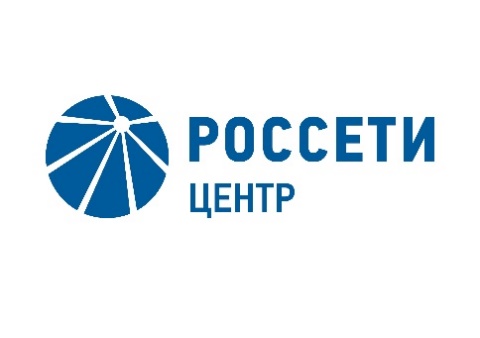 \СПубличное акционерное общество«Межрегиональная распределительная сетевая компания Центра»2-я Ямская ул., д. 4, Москва, 127018Тел. (495) 747-92-92, факс (495) 747-92-95Прямая линия энергетиков: 8-800-50-50-115e-mail: posta@mrsk-1.ru, http://www.mrsk-1.ru ОКПО 75720657, ОГРН 1046900099498ИНН/КПП 6901067107/771501001